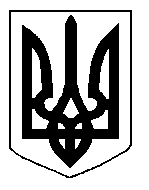 БІЛОЦЕРКІВСЬКА МІСЬКА РАДАКИЇВСЬКОЇ ОБЛАСТІВИКОНАВЧИЙ КОМІТЕТПРОЕКТ  РІШЕННЯ«___»__________ 20___ року             м. Біла Церква                                         № _____Про зміну адреси нежитловій будівлі підліт. «І» Приватного акціонерного товариства «Білоцерківсільрибгосп» по вул. Івана Кожедуба, 244Розглянувши подання управління містобудування та архітектури від 18 липня  2018 року №15/656 та заяву Приватного акціонерного товариства «Білоцерківсільрибгосп» від 09 липня 2018 року №3460, відповідно до ст. ст. 31, 37, 40 Закону України «Про місцеве самоврядування в Україні», Положення про містобудівний кадастр, затвердженого постановою Кабінету Міністрів України від 25 травня 2011 року №559, Положення про реєстр адрес у місті Біла Церква, затвердженого рішенням Білоцерківської міської ради від 20 березня 2014 року №1184-57-VI, виконавчий комітет міської ради вирішив:1. Змінити адресу нежитловій будівлі під літ. «І», загальною площею 686,8 кв.м. по            вул. Івана Кожедуба, 244 (до перейменування – вул. Петра Запорожця), яка перебуває у приватній власності Приватного акціонерного товариства «Білоцерківсільрибгосп» та розташована на орендованій земельній ділянці площею 0,2409 га з цільовим призначенням для рибогосподарських потреб, землі під складськими приміщеннями, кадастровий номер 3210300000:07:021:0126, на наступну: вул. Івана Кожедуба, 242-Г.2. Контроль за виконанням даного рішення покласти на заступника міського голови              згідно з розподілом обов’язків.Міський голова	                                           Г. Дикий